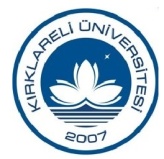 T.C.KIRKLARELİ ÜNİVERSİTESİSAĞLIK BİLİMLERİ ENSTİTÜSÜYÜKSEK LİSANS TEZ DEĞERLENDİRME JÜRİ RAPORUSayfa : 2/1T.C.KIRKLARELİ ÜNİVERSİTESİSAĞLIK BİLİMLERİ ENSTİTÜSÜYÜKSEK LİSANS TEZ DEĞERLENDİRME JÜRİ RAPORUSayfa : 2/2